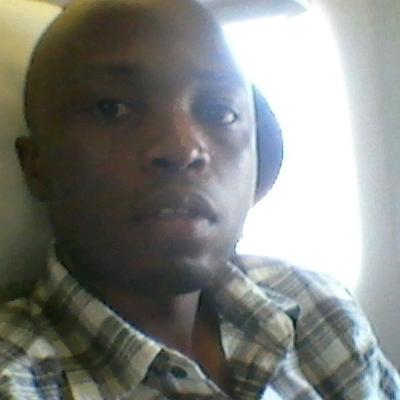 Musonda Kabinga is a development economist with over 7 years working experience on public finance issues with a focus on tax policy analysis, debt and trade. Kabinga holds a Master of Arts in Development Economics.  Has extensively worked on tax justice campaigns and has been involved with Economics Association of Zambia (EAZ) the Jesuit Centre for Theological Reflection (JCTR) and currently works at ActionAid Zambia as Tax Justice Lead and Manager of the Governance Department.